Request Reference: 16171307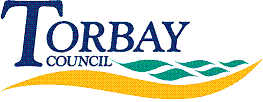 Date received: 8 January 2017Date response sent: 8 February 20171. 	Can you tell what payment has been made by Torbay Council and the amount to Waldon Athletic Community Sports Club, its successor organsations, or agents, in connection with the following planning application Windmill Hill Sports Pavillion, Higher Audley Avenue, Torquay - P/2013/0312/PA A payment of £3,191.20 was made to Waldon Athletic Football Club in January 2015; this was a goodwill gesture to refund legal costs.2. 	Please can you tell me the annual rental paid by Barton Cricket Club relating to the facilities it uses at Cricketfield Road, Torquay, the status of any current lease and a schedule of payments received by Torbay council over the last 10 years. There are 3 agreements in place, Club House, Scoreboard Box and Cricket Square.Club House Lease – 21 years from 01/02/1984 rent = £900pa.Scoreboard Box Lease – 7 years from 01/06/1993 rent = £38paCricket Square – 10 year licence from 01/04/1991 rent= £475paThese leases are protected under the Landlord & Tenant Act 1954.  So although the lease expiry dates have passed the leases continue under a protected periodic tenancy.Attached is a schedule of payments as requested.Barton Cricket ClubRecreation Ground2005	Invoiced £38	Paid £382006	Invoiced £38	Paid £382007	Invoiced £38	Paid £382008	Invoiced £38	Paid £382009	Invoiced £38	Paid £382010	Invoiced £38	Paid £382011	Invoiced £38	Paid £382012	Invoiced £38	Paid £382013	Invoiced £38	Paid £382014	Invoiced £38	Paid £382015	Invoiced £38	Paid £382016	Invoiced £38	Paid £38Clubhouse2013	Invoiced £900				Paid £9002014	Invoiced £900				Paid £9002016	Invoiced £1800 for 2015-2016 	Paying by instalments in conjunction with other site2016	Invoiced £5000 for 2004-2012	No payment received – Payment plan to be set upCricket Square2005	Invoiced £475	Paid £4752006	Invoiced £475	Paid £4752007	Invoiced £475	Paid £4752008	Invoiced £475	Paid £4752009	Invoiced £475	Paid £4752010	Invoiced £475	Paid £4752011	Invoiced £475	Paid £4752012	Invoiced £475	Paid £4752013	Invoiced £475	Paid £4752014	Invoiced £475	Paid £4752016	Invoiced £950 for 2015-2016 		Paying by instalments in conjunction with other site